Startpakke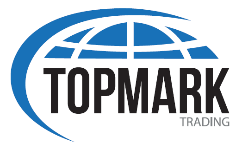 Startpakken indeholder: 1 stk. Pistol, 2 æsker Agern og 4 æsker skud, efter eget valg. Vælg antal æsker i blanketten nedenfor (4 æsker i alt) og send den til mail: sales@topmark.dk eller Topmark Trading, Aalborgvej 104, 9670 Løgstør.(*) Det er muligt at bestille flere startpistoler – ring eller skriv for at høre nærmere.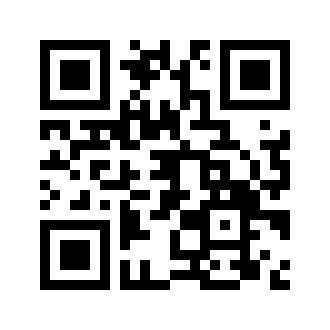 Scan QR-koden og se instruktionsvideoen
om hvordan man bruger Pyro Skræmmeskud.BestillingsblanketBestillingsblanketVareTekstEnhed/AntalAntal/Stk.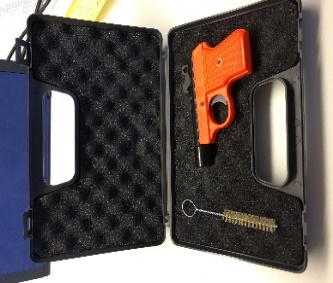 Weinberg Pistol (*)(TOP-9904.00.00.01)1 stk.1 stk.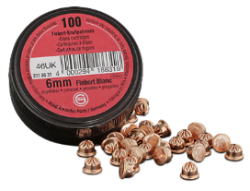 6 mm Agern (7783-G)1 æske med 100 stk.2 æsker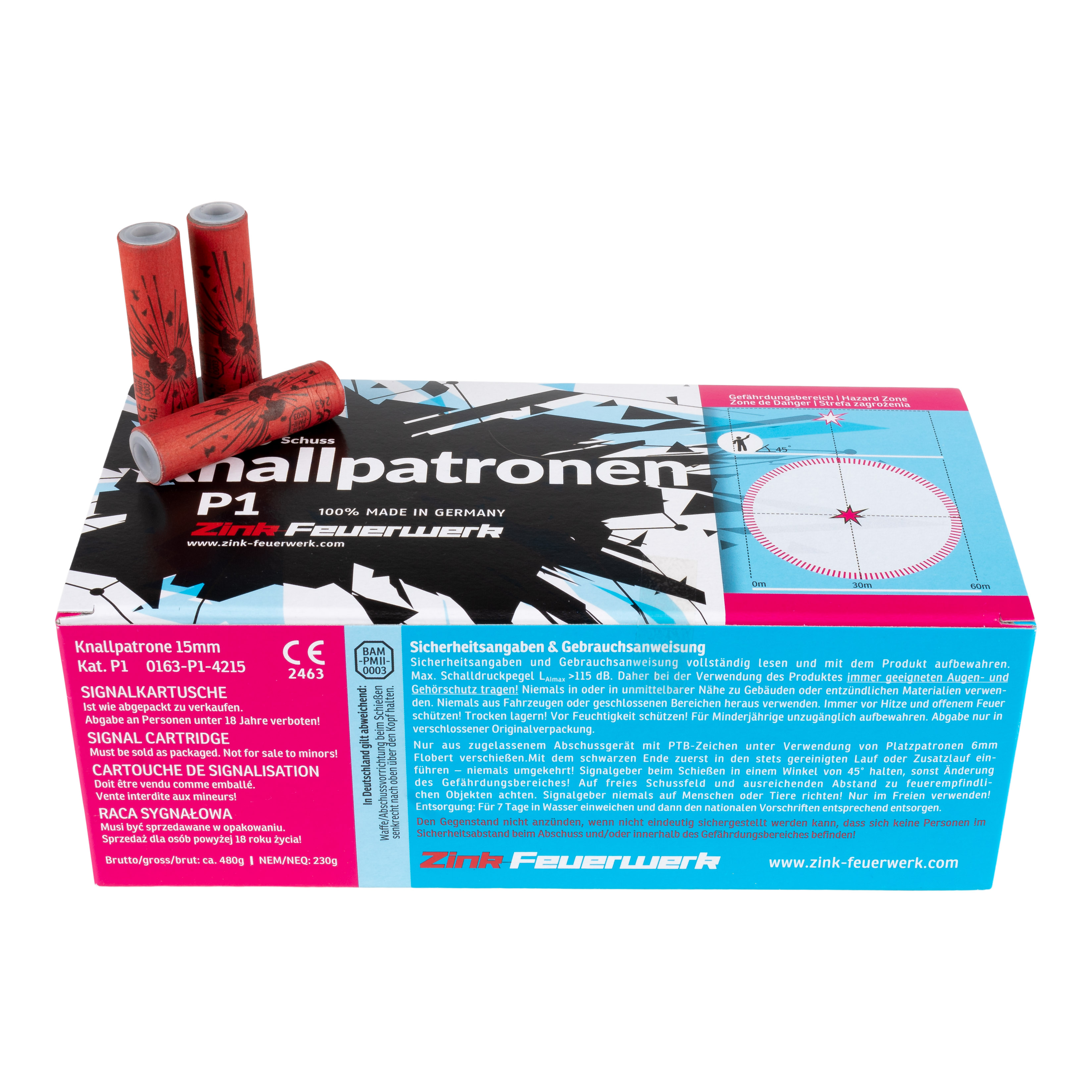 Skræmmeskud (Knald) (830832)1 æske med 50 stk.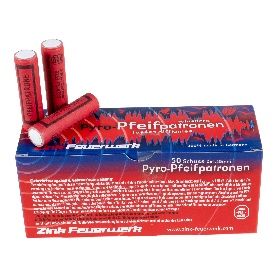 Skræmmeskud (Hyl) (830603)1 æske med 50 stk.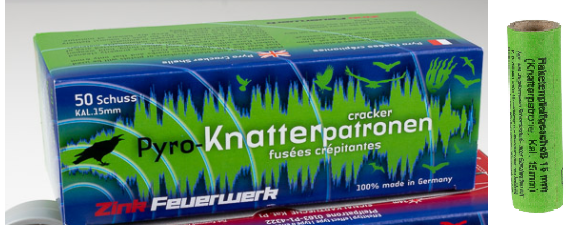 Skræmmeskud (Hvæs) (830405)1 æske med 50 stk.Subtotal ekskl. fragt. Varen skal hentes på Topmarks adresse, Aalborgvej 104, 9670 Løgstør.
Kurerkørsel kan tilkøbes i webshoppen (475,- inkl. Moms). Eneste fragtløsning, da der indgår våben.Subtotal ekskl. fragt. Varen skal hentes på Topmarks adresse, Aalborgvej 104, 9670 Løgstør.
Kurerkørsel kan tilkøbes i webshoppen (475,- inkl. Moms). Eneste fragtløsning, da der indgår våben.Subtotal ekskl. fragt. Varen skal hentes på Topmarks adresse, Aalborgvej 104, 9670 Løgstør.
Kurerkørsel kan tilkøbes i webshoppen (475,- inkl. Moms). Eneste fragtløsning, da der indgår våben.1.200,00 kr.25% Moms25% Moms25% Moms300,00 kr.I alt inkl. MomsI alt inkl. MomsI alt inkl. Moms1.500,00 kr.Bestilling af fragtFragt*fragtprisen gælder ikke for leverancer til Bornholm.Hvis fragt ikke vælges, skal hentes varerne hentes på Topmarks adresse, Aalborgvej 104, 9670 Løgstør.
Kurerkørsel kan tilkøbes i webshoppen (475,- inkl. Moms). Eneste fragtløsning, da der indgår våben.Hvis fragt ikke vælges, skal hentes varerne hentes på Topmarks adresse, Aalborgvej 104, 9670 Løgstør.
Kurerkørsel kan tilkøbes i webshoppen (475,- inkl. Moms). Eneste fragtløsning, da der indgår våben.Hvis fragt ikke vælges, skal hentes varerne hentes på Topmarks adresse, Aalborgvej 104, 9670 Løgstør.
Kurerkørsel kan tilkøbes i webshoppen (475,- inkl. Moms). Eneste fragtløsning, da der indgår våben.380,00 kr.MomsMomsMoms95,00 kr.I alt inkl. MomsI alt inkl. MomsI alt inkl. Moms475,00 kr.